Minutes of the Town of Wales Annual Town Meeting 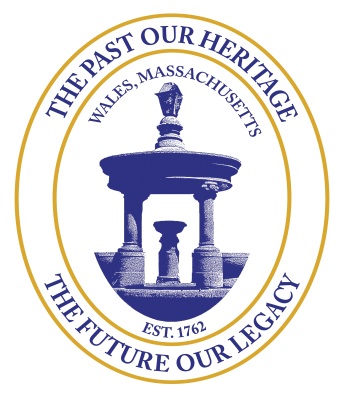 Wednesday, May 17, 2017. The Annual Town Meeting, held at the Wales Elementary School, was attended by 64 voters. A quorum of 51 people being present, the meeting was opened at 7:03 p.m. with a salute to the flag led by the Moderator, Mr. Michael Valanzola.  ARTICLE 1 The Town Voted to hear the reports of Town Officers and act on same.A motion was made, seconded and passed to approve Articles 2 thru 5 in one group. Articles 2 thru 5 were passed unanimously.ARTICLE 2 The Town voted to hear the reports of Committees and act on same.ARTICLE 3 The Town voted to transfer from Certified Free Cash the sum of $2,000.00 for Dam Inspections. ARTICLE 4 The Town voted to transfer from Certified Free Cash the sum of $2,167.00 for the Board of Assessors to undertake property revaluation.ARTICLE 5 The Town voted to transfer from Certified Free Cash the sum of $4,000 for an Audit of the Town’s finances.ARTICLE 6 The Town voted to authorize the Town Treasurer, with the approval of the Board of Selectmen, to borrow money from time to time in anticipation of the revenue of the Fiscal Year beginning July 1, 2016, in accordance with the provisions of M.G.L., c. 44, §4 and to renew any note or notes as may be given in accordance with the provisions of M.G.L., c. 44, § 17.ARTICLE 7 The Town voted to authorize the Town Treasurer, with the approval of the Board of Selectmen, to enter into compensating balance agreements with bank offices having their principal offices in the Commonwealth during the fiscal year 2017, as permitted by M.G.L., c.44, §53 F.A motion was made, seconded and passed to approve Articles 8 thru 10 in one group. Articles 8 thru 10 were passed unanimously.ARTICLE 8 The Town voted to accept any and all grant monies received during FY18 for the Wales Public Library Grant Account, for the use of the Wales Public Library.ARTICLE 9 The Town voted to transfer from Certified Free Cash the sum of $5,000.00 for the purpose of funding the Other Post-Employment Benefits account.ARTICLE 10 The Town voted, pursuant to the provisions of M.G.L., c. 44, § 53E ½, to reauthorize revolving funds for certain Town departments and officers for the fiscal year beginning July 1, 2017, as follows: ARTICLE 11 A motion was made, seconded and passed to amend Column G to read 2018 instead of 2019 in every row. With that amendment , the Town voted unanimously to amend the General by-laws of the Town of Wales by adding Chapter 3 Section 5 to establish and authorize revolving funds for use by certain Town departments, boards, committees, commissions, agencies or officers under Massachusetts General Laws Chapter 44 Section 53E½, or to take any other action thereon. (Submitted: Town Clerk and Finance Committee)Chapter 3 Section 5 DEPARTMENTAL REVOLVING FUNDSPurpose. This by-law establishes and authorizes revolving funds for use by town, departments, boards, committees, commissions, agencies and officers in connection with the operation of programs or activities that generate fees, charges or other receipts to support all or some of the expenses of those programs or activities. These revolving funds are established under and governed by General Laws Chapter 44, § 53E½.Expenditure Limitations. A department or agency head, board, committee or officer may incur liabilities against and spend monies from a revolving fund established and authorized by this by-law without appropriation subject to the following limitations:Fringe benefits of full-time employees whose salaries or wages are paid from the fund shall also be paid from the fund.No liability shall be incurred in excess of the available balance of the fund.The total amount spent during a fiscal year shall not exceed the amount authorized by this bylaw.Interest. Interest earned on monies credited to a revolving fund established by this by-law shall be credited to the general fund.Procedures and Reports. Except as provided in General Laws Chapter 44, § 53E½ and this by-law, the laws, charter provisions, by-laws, rules, regulations, policies or procedures that govern the receipt and custody of town  monies and the expenditure and payment of town funds shall apply to the use of a revolving fund established and authorized by this by-law. The Town Accountant shall include a statement on the collections credited to the fund, the encumbrances and expenditures charged to each fund and the balance available for expenditure in the regular report the Town Accountant provides the department, board, committee, agency or officer on appropriations made for its use.Authorized Revolving Funds. The Table establishes:Each revolving fund authorized for use by a town department, board, committee, agency or officer,The department or agency head, board, committee or officer authorized to spend from each fund,The fees, charges and other monies charged and received by the department, board, committee, agency or officer in connection with the program or activity for which the fund is established that shall be credited to each fund by the Town Accountant,The expenses of the program or activity for which each fund may be used,Any restrictions or conditions on expenditures from each  fund,Any reporting or other requirements that apply to each fund,The fiscal years each fund shall operate under this by-law.ARTICLE 12 The  Town voted to set limits on the Revolving Funds set forth in Chapter 3 Section 5 of the General Bylaws of the Town of Wales in accordance with M.G.L. c. 44, §53E 1/2 , as most recently amended as follows, or take any other  action  relative thereto:ARTICLE 13 The  Town voted	to reauthorize an Offset Receipt Account, said amount not to exceed SIXTY THOUSAND DOLLARS ($60,000.00) more or less, for the operation of the TRANSFER STATION provided, however, that pursuant to M.G.L., c. 44, § 53E, such costs shall be offset by the estimated receipts from the fees charged to  users of the services provided by the Transfer Station.ARTICLE 14 The  Town voted to transfer the sum of $40,000.00 from Certified Free Cash to the General Stabilization AccountARTICLE 15 The Town voted	to transfer the sum of $25,000.00 from the Norcross Gift Account and transfer the sum of $30,000.00 from Certified Free Cash to the Capital Stabilization Fund. ARTICLE 16 The Town voted	to raise and appropriate the total sum of $4,249,882.63 to defray expenses of the Town, on a departmental basis; and further to fix the salary and compensation of the following elective officers of the Town of Wales, as provided by M.G.L. c. 41, §108, as amended: Moderator, Selectmen, Assessors, Treasurer, Collector, Town Clerk, Planning Board, Road Commissioner, and Board of Health for fiscal year 2018; or take any other action relative thereto. (Submitted:  Finance Committee)ARTICLE 17 The Town voted	to transfer from Certified Free Cash the sum of $102,000.00 for the purpose of paying off the principal of the Fire Department Tanker loan as the payments come due. ARTICLE 18 A motion was made by the Planning Board to amend three items on the list of roads presented in the article, the first to delete the word “jeep” from Walker Road, the second to add the word “approximate” to the GIS Ft column and the third to add the words “town road’ to the blank space next to Hegan Street in the list. On the advice of Town Counsel, the Moderator declared the amendment to be beyond the scope of the article, due to the requirement within state law that a Public Hearing be held for any proposed amendments to Zoning By-laws. The Town voted to approve and record the attached maps and lists of roads and parks for compilation into an Official Map for the Town of Wales, as per MGL Ch. 41 Section 81E.ARTICLE 19 After the motion was presented, a motion was made and seconded to amend the article by removing the word “Brightergy” and replace it with the word “Nextamp.” The motion passed unanimously. After some discussion, the Town voted to authorize the Select Board to  negotiate and enter into an agreement for Payment-in-Lieu-of-Taxes (PILOT) pursuant to the provisions of MGL Chapter 59, Section 38H(b), and Chapter 164, Section 1, or any other enabling authority, between the Town and Nextamp, or its successors or assigns, for real and personal property attributable to solar photovoltaic  facilities to  be installed and operated in the Town of Wales on land located at the intersection of Union Road and New City Road and as shown on Assessors map 24 for a term of 20 years on such  terms, and on such other terms and conditions and for such consideration as the Select Board deems appropriate and subject to Town Counsel approval; and further to authorize the Select Board to take such action as may be necessary to carry out the vote taken hereunder.ARTICLE 20  The Town voted NOT to amend Town of Wales Zoning By-Laws by adding proposed Section 7.9, 'Registered Medical Marijuana Dispensaries' with the following text, and further that non-substantive changes to the lettering and numbering of this bylaw be made in order to make it consistent with the numbering format and sequencing of the Zoning Bylaws of the Town of Wales:Section  7.9, Registered  Medical Marijuana DispensariesPurpose: To provide for the placement of Registered Marijuana Dispensaries (RMDs), in accordance with the Humanitarian Medical Use of Marijuana Act, G.L. c.94C, App. §1-1, et seq., in locations suitable for lawful medical marijuana facilities and to minimize adverse impacts of RMDs on adjacent properties, residential neighborhoods, historic districts, schools, playgrounds and other locations where minors congregate by regulating the siting, design, placement, security, and removal of RMDs.Definitions: where not expressly defined in the Wales Zoning Bylaws, terms used in this Section shall be interpreted as defined in the Humanitarian Medical Use of Marijuana Act, G.L. c.94C, App. §1-1, et seq. and the Department of Public Health Regulations promulgated thereunder, 105 CMR 725.001, et seq., and otherwise by their plain language.Site Plan Review: Site Plan Review,  for  purposes  of  this Section of the by-law are Sections 7.9.6.1, 7.9.6.2,7.9.7. In addition to any specific conditions applicable to the applicant, the Planning Board shall include the following conditions under this by-law.Special Permit Granting Authority: For purposes of Section 7.9 the Planning Board is the Special Permit Granting Authority with provision for Appeals regarding placement of RMDs to the Zoning Board.LocationRMDs may be permitted by-right with Site Plan Review, Section 7.9.3.RMDs may not  be located within 100 feet of the following:School, including a public or private elementary, vocational, or secondary school or a public or private college, junior college, or university;Licensed Child Care Facility; (c)Library;(d)Playground open to the public; (e)Public Park;Youth center;Public swimming pool;(e}Public Park; (f}Youth center;(g}Public swimming pool; (h}Video arcade facility; or (i}Municipal buildings(k}Similar facility in which minors commonly congregateThe distance under this section is measured in a straight line from the nearest point of the property line of the protected uses identified in Sections 2.0 and 3.0 to the nearest point of the proposed RMD's primary structure (i.e., the primary structure related to a proposed RMD must be 500 feet from the property line of a protected use}.The distance requirement may be reduced to 250 feet by Special Permit, under this Section 7.9, but only if:(a}The applicant demonstrates that the RMD would otherwise be effectively prohibited within the applicable zoning district;(b}The applicant demonstrates that the RMD will employ adequate security measures to prevent diversion of medical marijuana to minors who arenot qualifying patients pursuant to 105 CMR 725.004.(c} If the applicant can demonstrate  that the setback,  even by Special Permit  requirements,  will further  hinder their  ability to  open and operate  an RMD the Planning Board may consider  to  hear  and decide, on a case by case basis, whether to approve an RMD at the site the applicant has chosen. Such a circumstance will require a Public  Hearing and  abutters notified.7.9.6 Procedure: Site Plan Review is required for all RMD applications in accordance with Section 7.9;C (i.e. Site Plan Review is required for this use even when there is no new construction or expansion of structures or parking areas}.7.9.6.1 Application: In addition to the materials required under Section 7.9.3 all applications for RMDs shall include:(a} A copy of its registration as an RMD from the Massachusetts  Department  of  Public Health ("DPH"}; (b}  A detailed floor plan of the  premises  of the proposed  RMD thatidentifies the square footage available and describes the functional areas of the RMD, including areas for any preparation of MIPs;(c} A description of the security measures, including employee security policies, approved by DPH for  the RMD;(d} A copy of the emergency procedures approved by DPH for the RMD; (e} A copy of the policies and procedures for patient or personal caregiver home-delivery approved by DPH for the RMD;(f} A copy of the policies and procedures for the transfer, acquisition, or sale of marijuana between RMDs approved by DPH;(g} A copy of proposed waste disposal procedures; and(h} A description of any waivers from DPH regulations issued for the RMD.7.9.6.2. Copies of the application shall be referred to other Town Departments. In addition, a copy shall be referred to the Police Department and Fire Department.Conditions on RMDs: The Planning Board shall impose conditions reasonably appropriate  to  improve site design, traffic flow, public safety, protect  water quality, air quality, and significant environmental resources, preserve the character of the surrounding area and otherwise serve the purpose of this section. In addition to any specific conditions applicable to the applicant's RMD, the Planning Board shall include the following conditions in any permit granted under this Bylaw:Hours of Operation, including dispatch of home deliveries.The permit holder shall file a copy of any Incident Report required under 105 CMR 725.ll0(F) with the Zoning Enforcement Officer and the SPGA within 24 hours of creation by the RMD. Such reports may be redacted as necessary to comply with any applicable state or federal laws and regulations.The permit holder shall file a copy of any summary cease and desist order, cease and desist order, quarantine order, summary suspension order, order limiting sales, notice of a hearing, or final action issued by DPH or the Division of Administrative Law Appeals, as applicable, regarding the RMD with the Zoning Enforcement Officer and SPGA within 48 hours of receipt by the RMD.The permit holder shall provide to the Zoning Enforcement Officer and Chief of the Police Department, the name, telephone number and electronic mail address of a contact person in the event that such person needs to be contacted after regular business hours to address an urgent issue. Such contact information shall be kept updated by the permit  holder.The permit shall lapse within five (5) years of its issuance. If the permit holder wishes to renew the permit, an application to renew the permit must be submitted at least 120 days prior to the expiration of the permit.The permit shall be limited to the current applicant and shall lapse if the permit holder ceases operating the RMD.The permit shall lapse upon the expiration or termination of the applicant's registration by DPH. 8.The permit holder shall notify the Zoning Enforcement Officer and Planning Board in writing within 48 hours of the cessation of operation of the RMD or the expiration or termination of the permit holder's registration with DPH.RMDs that demonstrate that they are protected pursuant to the agricultural exemption under G.L. c.40A §3 shall apply for Site Plan Approval under this by-law.Prohibition Against Nuisances: No use shall be allowed under this Section 7.9 which creates a nuisance to abutters or to the surrounding area, or which creates any hazard, including but not limited to, fire, explosion, fumes, gas, smoke, odors, obnoxious dust, vapors, offensive noise or vibration, flashes, glare, objectionable effluent or electrical interference, which may impair the normal use and peaceful enjoyment of any property, structure or dwelling in the area.Severability: The provisions of this Bylaw are severable. If any provision, paragraph, sentence, or clause of this Bylaw or the application thereof to anyperson, establishment, or circumstances shall be held invalid, such invalidity shall not affect the other provisions or application of this Bylaw.Article 20 did not pass.ARTICLE 21 The Town voted unanimously to amend the Town of Wales Zoning By-Laws by adding proposed Section 7.10 'Large-Scale Ground-Mounted Solar Photovoltaic Installations' with the following text, and further that non-substantive changes to the lettering and numbering of this bylaw be made in order to make it consistent with the numbering format and sequencing of the Zoning Bylaws of the Town of Wales.Zoning By-Laws Section 7.10 Large Scale Ground-Mounted Solar Photovoltaic Installations7.10.1 PurposeThe purpose of this bylaw is to ensure the safety and proper construction of new large-scale ground-mounted solar photovoltaic installations by providing standards for the placement, design, construction, operation, monitoring, modification and removal of such installations that address public safety, minimize impacts on scenic, natural and historic resources and to provide adequate financial assurance for the eventual decommissioning of such installations.The provisions set forth in this section shall apply to the construction, operation, and/or repair of large-scale ground-mounted solar photovoltaic installations.7.10.2 ApplicabilityThis section applies to large-scale ground-mounted solar photovoltaic installations proposed to be constructed after the effective date of this section. This section also pertains to physical modifications that materially alter the type, configuration, or size of these installations or related equipment.7.10.3 DefinitionsAs-of-right-siting: As-of-right-siting shall mean that development may proceed without the need for a special permit, variance, amendment, waiver, or other discretionary approval. As-of-right-siting is subject to site plan review to determine conformance with local zoning ordinances or bylaws. Development of a large-scale ground-mounted solar photovoltaic installation in any area other than a designated location shall require a special permit in accordance with the Wales Zoning Bylaws in additions to site plan review.Building Inspector: The local inspector of buildings designated by local ordinance or bylaw charged with the enforcement of the zoning ordinance.Building Permit: A construction permit issued by an authorized building inspector; the building permit evidences that the project is consistent with the state and federal building codes as well as local zoning bylaws, including those governing large-scale ground-mounted solar photovoltaic installations.Designated Locations: The location(s) designated by the Town of Wales Zoning Bylaws Schedule of Uses 4.1 in accordance with Massachusetts General Laws Chapter 40A, Section 5, where large-scale ground-mounted solar photovoltaic installations may be sited as-of-right.Large-Scale Ground-Mounted Solar Photovoltaic Installations: A solar photovoltaic system that is structurally mounted on the ground and is not roof-mounted, and has a minimum nameplate capacity of 250kW DC. On-Site Solar Photovoltaic Installation: A solar photovoltaic installation that is constructed at a location where other uses of the underlying property occur.Rated Nameplate Capacity: The maximum rated output of electric power production of the photovoltaic system in Direct Current (DC).Site Plan Review: Review by the Site Plan Review Authority to determine conformance with local zoning ordinances or bylaws.Site Plan Review Authority: For purposes of this bylaw, Site Plan Review Authority refers to the Town of Wales Planning Board.Zoning Enforcement Authority: The person or board charged with enforcing the zoning ordinances or bylaws.7.10.4 General Requirements for all Large Scale Solar Power Generation InstallationsThe following requirements are common to all large-scale solar power generation installations whether or not to be sited in designated locations.7.10.4.1 Compliance with Laws, Ordinances and RegulationsThe construction and operation of all large-scale ground-mounted solar photovoltaic installations shall be consistent with all applicable local, state and federal requirements, including but not limited to all applicable safety, construction, electrical, and communications requirements. All building and fixtures forming part of a solar photovoltaic installation shall be constructed in accordance with the State Building Code.7.10.4.2 Building Permit and Building InspectionNo large-scale solar photovoltaic installations shall be constructed, installed or modified as provided in this section without first obtaining a building permit.7.10.4.3 FeesThe application for a building permit for a large-scale solar photovoltaic installation must be accompanied by the fee required for a building permit. The site plan review authority may additionally require a review fee in accordance with its regulations.7.10.4.4 Site Plan ReviewLarge-scale ground-mounted solar photovoltaic installations with 250 kW or larger of rated nameplate capacity shall undergo site plan review by the Site Plan Review Authority prior to construction, installation or modification as provided in Town of Wales By-Laws Section 7.10.67.10.5 GeneralAll plans and maps shall be prepared, stamped and signed by a Professional Engineer licensed to practice in Massachusetts.7.10.6 Required DocumentsPursuant to the site plan review process, the project proponent shall provide the following documents:A site plan showing:Property lines and physical features, including roads, for the project site;Proposed changes to the landscape of the site, grading, vegetation clearing and planting, exterior lighting, and screening vegetation or structures;Blueprints or drawings of the solar photovoltaic installation signed by a Professional Engineer licensed to practice in the commonwealth of Massachusetts showing the proposed layout of the system, lighting, signage, utility connections, transformers, and any potential shading from nearby structures, natural features or vegetation;One or three line electrical diagram detailing the solar photovoltaic installation, associated components, and electrical interconnection methods, with all Massachusetts Electrical Code compliant disconnects and overcurrent devices;Documentation of the major system components  to be used, including the PV panels, mounting system, and inverter; Specifically a Bill of Materials (BOM) being utilized including the name of manufacturer, part numbers, full descriptions, data sheets, other information as asked for by the Site Plan Review Authority.Name, address license verification, and contact information for proposed system installer; Name, address, phone number and signature of the project proponent, as well as all co-proponents or property owners, if any;The name, contact information and signature of any agents representing the project proponent; andDocumentation of actual or prospective access and control of the project site (see also Section 3.5);An operation and maintenance plan (See also section3.6);Zoning district designation for the parcel(s) of land comprising the project site (submission of a copy of a zoning map with the parcel(s) identified is suitable for this purpose) including delineation of any wetland on or near the specific parcel(s) proposed for the installation;Proof of liability insurance, andProof and Description of financial surety that satisfies Section 7.18.3A public outreach plan, including a project development timeline, which indicates how the project proponents will meet the required site plan review notification procedures and otherwise inform abutters and the community.The Site Plan Review Authority may waive documentary requirements as it deems appropriate on a case by case basis.7.11 Site ControlThe project proponent shall submit documentation of actual or prospective access and control of the project site sufficient to allow for construction and operation of the proposed solar photovoltaic installation.7.12 Operation and Maintenance PlanThe project proponents shall submit a plan for operation and maintenance of the large-scale ground-mounted solar photovoltaic installation, which shall include measures for maintaining safe access to the installation, storm water controls (SWPP Plan), as well as general procedures for operational maintenance of the installation.7.13 Utility NotificationNo large-scale ground-mounted solar photovoltaic installations shall be constructed until evidence has been given to the Site Plan Review Authority that the utility company that operates the electrical grid where the installation is to be located has been informed of the solar photovoltaic installation owner or operator’s intent to install an interconnected customer-owned generator. Off-grid systems shall be exempt from this requirement.7.14 Dimension and Density Requirements7.14.1 SetbacksFor large-scale ground-mounted solar photovoltaic installations, front, side and rear setbacks shall be as follows:Front yard: the front yard depth shall be at least 200 feet.Side yard: Each side yard shall have a depth of at least 100 feetRear yard: The rear yard depth shall be at least 50 feet, provided however, that where the lot abuts a Residential Housing, the rear yard shall be not less than 150 feet.Access roads or driveways shall be set back at least 25 feet from the side and rear lot lines.7.14.2 Appurtenant StructuresAll appurtenant structures to large-scale ground-mounted solar photovoltaic installations shall be subject to reasonable regulations concerning the bulk and height of structures, lot area, setbacks, open space, parking and building coverage requirements. All such appurtenant structures, including but not limited to, equipment shelters, storage facilities, transformers, and substations shall be architecturally compatible with each other. Whenever reasonable, structures should be shaded from view by vegetation and/or joined or clustered to avoid adverse visual impacts.7.14.3 SizeThe area covered by the large-scale ground-mounted solar photovoltaic installation shall not exceed five acres, in aggregate, of all arrays, structures and building and shall not include wetlands.7.15 Design Standards7.15.1 LightingLighting of large-scale ground-mounted solar photovoltaic installations shall be consistent with local, state and federal Law. Lighting of other parts of the installation, such as appurtenant structures, shall be limited to that required for safety and operational purposes and shall be shielded from abutting properties. Lighting of the large-scale ground-mounted solar photovoltaic installation shall be directed downward and shall incorporate cut-off fixtures to reduce light pollution.7.15.2 SignageSigns on large-scale ground-mounted solar photovoltaic installations shall comply with the Town of Wales Sign By-Law  (Section 7.0). A sign consistent with a municipality’s sign bylaw shall be required to identify the owner and provide a 24-hour emergency contact phone number.Large-scale ground-mounted solar photovoltaic installations shall not be used for displaying any advertising except for reasonable identification of the manufacturer or operator of the large-scale ground-mounted solar photovoltaic installation, or for safety considerations (warning signs, etc.)7.15.3 Utility ConnectionsReasonable efforts, as determined by the Site Plan Review Authority, shall be made to place all utility connections from the large-scale ground-mounted solar photovoltaic installation underground, depending on appropriate soil conditions, shape and topography of the site and any requirements of the utility provider. Electrical transformers for utility interconnections may be above ground if required by the utility provider.7.15.4 HeightOther than accessory buildings and appurtenant structures, no components of a large-scale ground-mounted solar photovoltaic installation shall exceed 15 feet in height. 7.16 Safety and Environmental Standards7.16.1 Emergency ServicesThe large-scale ground-mounted solar photovoltaic installation owner or operator shall provide a copy of the project summary, electrical schematic, and site plan to the local fire chief and police chief.Upon request, the owner or operator shall cooperate with local emergency services in developing an emergency response plan. All means of shutting down the large-scale ground-mounted solar photovoltaic installation shall be clearly marked. The owner or operator shall identify a responsible person for public inquiries throughout the life of the installation.7.16.2 Land Clearing, Soil Erosion, and Habitat ImpactsClearing of natural vegetation shall be limited to what is necessary for the construction, operation and maintenance of the large-scale ground-mounted solar photovoltaic installation or otherwise prescribed by applicable laws, regulations, and bylaws.Replanting of vegetation shall be considered post-construction if it would be safe and not hinder the operation of the Array System.7.16.3 Landscape MaintenanceNative plant species shall be used, with diverse species considered on a case-by-case basis, when landscaping and/or creating natural vegetation barriers to abutters. Use of plants identified by the most recent copy of the “Massachusetts Prohibited Plant List” maintained by the Massachusetts Department of Agricultural Resources, is prohibited. 7.16.4 Sound LevelsThe sound levels under normal operation conditions, measured at the boundary of the lot on which the installation is sited shall not be more than 10 decibels greater than would otherwise exist in the absence of such a facility.7.17 Monitoring and maintenance7.17.1 Solar Photovoltaic Installation ConditionsThe large-scale ground-mounted solar photovoltaic installation owner or operator shall maintain the facility in good condition. Maintenance shall include, but not be limited to, painting, structural repairs, and integrity of security measures. Site access shall be maintained at a level acceptable to the Town Fire Chief, Town Police Chief and Emergency Medical Services. The owner or operator shall be responsible for the cost of maintaining the large-scale ground-mounted solar photovoltaic installation and any access road(s), unless accepted as a public way.7.17.2 ModificationsAll material modifications to the large-scale ground-mounted solar photovoltaic installation made after issuance of the required building permit shall require approval by the Site Plan Review Authority.7.18 Abandonment or Decommissioning7.18.1 Removal RequirementsAny large-scale ground-mounted solar photovoltaic installation which has reached the end of its useful life or has been abandoned consistent with Section 7.18.2 of this bylaw shall be removed. The owner of operator shall physically remove the installation no more than 150 days after the date of the discontinued operations. The owner or operator shall notify the Site Plan Review Authority by certified mail of the proposed date of discontinued operations and plans for removal. Decommissioning shall consist of:a. Physical removal of all large-scale ground-mounted solar photovoltaic installations, structures, equipment, security barriers and transmission lines from the site.Disposal of all solid and hazardous waste in accordance with local, state, and federal waste disposal regulations. Stabilization or re-vegetation of the site as necessary to minimize erosion. The Site Plan Review Authority may allow the owner or operator to leave landscaping or designated below-grade foundations in order to minimize erosion and disruption to vegetation.7.18.2 AbandonmentAbsent notice of a proposed date of decommissioning or written notice of extenuating circumstances, the large-scale ground-mounted solar photovoltaic installation shall be considered abandoned when it fails to operate for more than one year without the written consent of the Site Plan Review Authority. If the owner or operator of the large-scale ground-mounted solar photovoltaic installation fails to remove the installation in accordance with the requirements of this section within 150 days of abandonment or the proposed date of decommissioning, the town may enter the property and physically remove the installation.7.18.3 Financial SuretyProponents of large-scale ground-mounted solar photovoltaic projects shall provide a form of surety, either through escrow account, bond, or otherwise, to cover the cost of removal in the event the town must remove the installation and remediate the landscape, in an amount and form determined to be reasonable by the Site Plan Review Authority. The project proponent shall submit a fully inclusive estimate of the costs associated with removal, prepared by a qualified engineer. The amount shall include a mechanism for calculating increased removal costs due to inflation.7.18.4 Independent EngineerUpon request from the Planning Board, the proponent shall pay for a third-party Independent Engineer to review the site plan.ARTICLE 22 The Town voted to allow a formal and legal right of way on the property located at 100 Main Street, Wales, MA. A motion was made and seconded to adjourn the meeting. The Moderator reminded everyone to come and vote on May 24th  and the meeting adjourned at 9:40 p.m.ARTICLE 23  The polls were open on May 24, 2017 from noon to 8 p.m. and voters there did give their vote on a ballot for the following officers:James Douglas Whaled to the Board of Select for a three-year term (2020)(1)	Beverly M. Poirier to the Board of Assessors for a three-year term (2020)(1)	Willian J. Matchett III to the Planning Board for a three-year term (2020)(1)	Jason B. Oney to the Planning Board for a three-year term (2020)(1)	Kenneth C. Moore to the Board of Health for a one-year term (2018)(1)	Daniel J. Haley to the Board of Health for a three-year term (2020)(1)	Kevin J. Jegelewicz as a Constable for a three-year term (2020)(1)	Wilfred J. Anair as a Cemetery Commissioner for a three-year term (2020)(1)	Kimberly P. Bready as a Library Trustee for a three-year term (2020)(1)	Cindy Rae Lena to the School Committee for a three-year term (2020)(1)	Amy S. Bishop to the School Committee for a three-year term (2020)I certify that these are the actions taken by the voters at the Annual Town Meeting held May 17, 2017 at the Wales Elementary School.Respectfully submitted,Leis PhinneyTown Clerk	REVOLVINGFUNDAUTHORITY	TOSPENDAUTHORITY	TOSPENDREVENUESOURCEUSE OF FUNDFY'18BUDGETBuilding InspectionsBuilding InspectionsBuilding CommissionerInspection FeesExpenses and costs related to provision of inspection services.If re-authorized, amount in Excess of $500 (excluding unpaid expenses) shall close to  general fund.$18,000Plumbing, Heating And Gas InspectionsPlumbing, Heating And Gas InspectionsPlumbing/Heating/Gas InspectorInspection fees and expense reimbursementsExpenses related to provision of inspection services.If re-authorized, balance (excluding fees due to the inspector) shall close to general fund.$4,000Cemetery ServicesCemetery ServicesCemetery CommissionFees received in connection with opening and closing gravesExpenses and costs related to opening and closing graves, including payment to other departmentsrelated thereto$3,000PlanningPlanningPlanning BoardFiling fees and expense reimbursementsExpenses and costs related to processing applications, publishing notices, andholding hearings$3,000ConservationConservationConservation Commission  Filing fees, expense reimbursementsExpenses and costs related to processing applications, publishing  notices, and holding hearings$1,500ZoningZoningZoning BoardFiling fees and expense reimbursementsExpenses and costs related to processing applications, publishing  notices andholding hearings$1,000Animal ControlAnimal ControlAnimal Control OfficerFines and feesExpenses and costs related to provision of animal control services for whichfees and fines are assessed$2,000LibraryLibraryLibrary Trustees or DirectorFees and finesExpenses and costs related to library programs and activities for which feesand fines are assessed$1,000Board of HealthBoard of HealthBoard of HealthFees and reimbursementsExpenses and costs related to  enforcing State & LocalBoard of Health regulations$5,000REVOLVINGFUNDAUTHORITY	TOSPENDREVENUESOURCEUSE OF FUNDFY'18BUDGETElectricalElectrical InspectorPermit fees and expensesExpenses related to inspections. If re- authorized, balance (excluding inspection fees dueto  the inspector) shall closeto  the general fund.$4,000Police - Pistol PermitsPolice ChiefPistol Permit FeesExpenses and costs relatedto pistol permit application review and issuance$4,000Council onAgingCouncil on AgingFees andreimbursementsExpenses and costs relatedto programs and activities for Seniors$3,500Fire Dept.Fire InspectorPermit FeesExpenses related to provisions of inspection services.If re-authorized, balance (excluding fees due to the inspector) shall close to theGeneral fund.$2,500A:REVOLVING FUNDB:AUTHORITY TO SPENDC:FEES, CHARGES OR OTHER RECEIPTS CREDITED TO FUNDD:PROGRAM OR ACTIVITY EXPENSES PAYABLE FROM FUNDE:RESTRICTIONS OR CONDITIONS ON EXPENSES PAYABLE FROM BUDGETF:OTHER REQUIREMENTS OR REPORTSG:FISCAL YEARSBuilding InspectionsBuilding CommissionerInspection FeesExpenses and costs related to provision of inspection services. Amount in Excess of $500 (excluding unpaid expenses) shall close to general fund at fiscal year- end.Fiscal Year 2018 and subsequent yearsPlumbing, HeatingAnd Gas InspectionsPlumbing/Heating/GasInspectorInspection fees and expense reimbursementsExpenses related to provision of inspection services. Balance (excluding fees due to the inspector) shall close to general fund at fiscal year-end.Fiscal Year 2018 and subsequent yearsCemetery ServicesCemetery CommissionFees received in connection with opening and closing gravesExpenses and costs related to opening and closing graves, including payment to other departments related thereto.Fiscal Year 2018 and subsequent yearsPlanningPlanningBoardFiling fees and expense reimbursementsExpenses and costs related to processing applications, publishing notices, and holding hearings.Fiscal Year 2018 and subsequent yearsConservationConservation CommissionFiling fees, expense reimbursementsExpenses and costs related to processing applications, publishing notices, and holding hearings.Fiscal Year 2018 and subsequent yearsZoningZoning BoardFiling fees and expense reimbursementsExpenses and costs related to processing applications, publishing notices and holding hearings.Fiscal Year 2018 and subsequent yearsAnimal ControlAnimalControlOfficerFines and feesExpenses and costs related to provision of animal control services for which fees and fines are assessed.Fiscal Year 2018 and subsequent yearsLibraryLibraryTrustees or DirectorFees and finesExpenses and costs related to library programs and activities for which fees and fines are assessed.Fiscal Year 2018 and subsequent yearsBoard of HealthBoardof HealthFees and reimbursementsExpenses and costs related to enforcing State & Local Board of Health regulations.Fiscal Year 2018 and subsequent yearsElectrical Electrical InspectorPermit fees and expensesExpenses related to inspections.  Balance (excluding inspection fees due to the inspector) shall close to the general fund at fiscal year-end.Fiscal Year 2018 and subsequent yearsPolice – Pistol PermitsPolice ChiefPistol Permit FeesExpenses and costs related to pistol permit application review and issuance.Fiscal Year 2018 and subsequent yearsCouncil on AgingCouncilon AgingFees and reimbursementsExpenses and costs related to programs and activities for Seniors.Fiscal Year 2018 and subsequent yearsFire Dept.  FireInspectorPermit FeesExpenses related to provisions of inspection services. Balance (excluding fees due to the inspector) shall close to the General fund at fiscal year-end.Fiscal Year 2018 and subsequent yearsRevolving FundLimit on SpendingBuilding Inspections$18,000.00Plumbing, Heating and Gas Inspections$4,000.00Cemetery Services$3,000.00Planning$3,000.00Conservation$1,500.00Zoning$1,000.00Animal Control$2,000.00Library$1,000.00Board of Health$5,000.00Electrical$4,000.00Police -  Pistol Permits$4,000.00Council on Aging$3,500.00Fire Dept.$2,500.00Town of Wales Official Road Listfor Town RoadsAccepted May 17, 2017Town of Wales Official Road Listfor Town RoadsAccepted May 17, 2017Town of Wales Official Road Listfor Town RoadsAccepted May 17, 2017Town of Wales Official Road Listfor Town RoadsAccepted May 17, 2017Town of Wales Official Road Listfor Town RoadsAccepted May 17, 2017Town of Wales Official Road Listfor Town RoadsAccepted May 17, 2017STREET NAMEROAD TYPETOWN PLOWSALT. NAMEMEASURED FEET gis FEETAinsworth Hill RdTown roadYes7920Church StTown roadYes570Dell Hill RdTown roadYes700Haynes Hill RdTown roadYes7761Hegan StYes684Holland RdTown roadYes3626Hollow RdTown roadYes8603Lake George RdTown roadYes3854Lake Shore DrTown roadYes740Laurel Hill RdTown roadYes1812Lynch RdTown roadYes3960Mashapaug RdTown roadYes1108Maynard RdTown roadYes1548McBride RdTown roadYes10401Monson RdTown roadYes15681Mt. Hitchcock RdTown roadYes11307New City RdTown roadYes3446Old County RdTown roadYes3064Old Hollow RdTown roadYes477Old Monsn RdTown roadYes740Old Stafford RdTown roadYes253Old Stafford RdTown roadYes253Old Wales RdTown roadYes645Peck RdTown roadYes2745Reed Hill RdTown roadYes5649Shaw RdTown roadYes1946Sizer DrTown roadYes3273Stafford Holland RdTown roadYes5205Tiderman RdTown roadYes4090Union RdTown roadYes14097Walker RdTown roadYes5472Walker (jeep) RdTown roadNo2640Stafford Rd/Main StState roadNo27023Town of Wales Official List of ParksAccepted May 17, 2017Town of Wales Official List of ParksAccepted May 17, 2017Town of Wales Official List of ParksAccepted May 17, 2017Town of Wales Official List of ParksAccepted May 17, 2017Town of Wales Official List of ParksAccepted May 17, 2017Park NameSt. NumberSt. AddressMap ReferenceGIS acresSichol's Beach29, 31, 33Maple StreetD20.48Needham Park83Stafford RoadC22.15Union Rd Beach14Union RoadC40.06Town of WalesOfficial Road List for Paper RoadsAccepted May 17,2017Town of WalesOfficial Road List for Paper RoadsAccepted May 17,2017Town of WalesOfficial Road List for Paper RoadsAccepted May 17,2017Town of WalesOfficial Road List for Paper RoadsAccepted May 17,2017Town of WalesOfficial Road List for Paper RoadsAccepted May 17,2017Town of WalesOfficial Road List for Paper RoadsAccepted May 17,2017STREET NAMEROAD TYPETOWN PLOWSALT. NAMEMEASURED FEET gis FEETBeech LnPaperN/A0187Birch StPaperN/A0220Debbie StPaperN/A0305Eagle Pass RdPaperN/A0938Fox Trap RdPaperN/A0380Grace CirclePaperN/A0727Grove PointPaperN/A0222Heck RdPaperN/A0128Hidden AcresPaperN/A0332Hidden AcresPaperN/A0182Laurel LnPaperN/A0204Maple StPaperN/A046Orchard RdPaperN/A01200Poplar StPaperN/A0161Willow DellPaperN/A0177Woodland LnPaperN/A0515Town of Wales Official Road Listfor Private RoadsAccepted May 17, 2017Town of Wales Official Road Listfor Private RoadsAccepted May 17, 2017Town of Wales Official Road Listfor Private RoadsAccepted May 17, 2017Town of Wales Official Road Listfor Private RoadsAccepted May 17, 2017Town of Wales Official Road Listfor Private RoadsAccepted May 17, 2017Town of Wales Official Road Listfor Private RoadsAccepted May 17, 2017STREET NAMEROAD TYPETOWN PLOWSALT. NAMEMEAS- URED FEET gis FEETBayside DrPrivate driveNo0282Brows Beach DrPrivate driveNo04602nd StPrivate    No0303Birch StPrivate Yes0145Cordially ColonyPrivate Yes0612Debbie StPrivateYes0162Fountain RdPrivateYes01775Grove PointPrivateYes0388Heck RdPrivateYes0387Henry RdPrivateYes01900Henry RdPrivateNo0603Hidden AcresPrivateYes01495Joses StPrivateYes0680Joyce StPrivateYes0293Laural LnPrivateYes0169Maple LnPrivateYes0290Maple StPrivateYes0250Old Stafford RdPrivateYes0269Orchard RdPrivateNo0575Poplar StPrivateYes0350Shore DrPrivateYes02600Sichols ColonyPrivateYes0773Willow DellPrivateYes0304Woodland DrPrivateYes01025Woodland HeightsPrivateYes01167Ash LanePrivateNo Brookside Village0214Birch LnPrivateNo Brookside Village0192Cedar LnPrivateNo Brookside Village0582Cedar LnPrivateNo Brookside Village0562Deerwood LnPrivateNo Brookside Village0731Dogwood LnPrivateNo Brookside Village0405Elm LnPrivateNo Brookside Village0207Greenwood LnPrivateNoBrookside Village0453Hemlock LnPrivateNo Brookside Village0848Willow Ln PrivateNo Brookside Village01166